Privacyverklaring FRANKGERBERS                                                         
 
Inleiding:
Deze verklaring is van toepassing op alle door FRANKGERBERS geleverde producten en diensten.

FRANKGERBERS, gevestigd te Groesbeek, is verantwoordelijk voor de verwerking van persoonsgegevens zoals weergegeven in deze privacyverklaring.

Persoonsgegevens die ik verwerk:
FRANKGERBERS verwerkt uw persoonsgegevens omdat u gebruik maakt van mijn diensten en/of omdat u deze zelf aan mij heeft verstrekt. Gegevens die FRANKGERBERS van u nodig heeft of noodzakelijk zijn in het kader van de hieronder omschreven doeleinden en die door FRANKGERBERS in ieder geval en ten minste worden verwerkt, betreffen: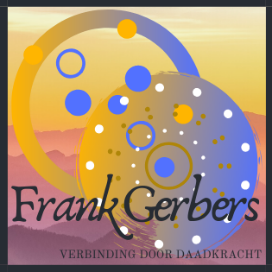 Voorletters en achternaamGeslachtGeboortedatumBedrijfsnaamAdresgegevens (bestaande uit straatnaam + huisnummer + postcode)Telefoonnummer (mobiel of vast)E-mailadres Bankgegevens 
Verwerkt FRANKGERBERS ook bijzondere persoonsgegevens?
Bijzondere persoonsgegevens zijn gevoelige gegevens, bijvoorbeeld over gezondheid of een strafrechtelijk verleden, etnische gegevens of gegevens betreffende ras. FRANKGERBERS verwerkt geen  bijzondere persoonsgegevens, mits daartoe overeen gekomen is in de opdrachtovereenkomst. Dit staat dan nadrukkelijk omschreven op welke wijze deze gegevens worden verwerkt.

Verwerking Persoonsgegevens
1. Voor zover  bij het uitvoeren van werkzaamheden in het kader van de dienstverlening van FRANKGERBERS persoonsgegevens van een wederpartij worden verwerkt, zullen deze persoonsgegevens op een behoorlijke en zorgvuldige wijze worden verwerkt, overeenkomstig de Wet Bescherming Persoonsgegevens en Algemene Verordening Gegevensbescherming. FRANKGERBERS  verwijst voor verdere informatie naar de Privacyverklaring. (Hier link naar opnemen)
2. In aanvulling op het voorgaande lid 1 merkt FRANKGERBERS nog op dat er passende technische en organisatorische maatregelen zullen worden getroffen om de van een wederpartij verwerkte persoonsgegevens te beschermen tegen verlies of enige andere vorm van onrechtmatige verwerking, daarbij rekening houdend met de huidige stand van de techniek en de aard van de verwerking.

Waarom we gegevens nodig hebben
Als u eenmaal een overeenkomst heeft met FRANKGERBERS, dan wil ik u goed van dienst zijn. Ik gebruik uw gegevens voor de volgende doeleinden:

• U te kunnen bellen of e-mailen indien dit nodig is om mijn dienstverlening uit te kunnen voeren.
• U te informeren over wijzigingen van mijn diensten en producten.
• Om goederen en diensten bij u af te leveren.
• Als ik hier wettelijk toe verplicht ben, zoals gegevens die ik nodig heb voor mijn belastingaangifte.
·  Gegevens kunnen ook gebruikt worden voor promotie- of marketingdoeleinden, die in verhouding staan tot het soort dienstverlening vanuit FRANKGERBERS. Bijvoorbeeld om u via onze nieuwsbrief te informeren over een nieuwe activiteit van FRANKGERBERS.
·  Ik kan uw gegevens enkel voor een ander doel gebruiken, dan waarvoor ze oorspronkelijk verwerkt waren, als er tussen beide doelen een nauwe verwantschap bestaat.
 
Welke regels gelden bij de verwerking van persoonsgegevens?
Bij de verwerking van persoonsgegevens is FRANKGERBERS gebonden aan de daarvoor geldende
wet- en regelgeving en houdt de ontwikkelingen daarin bij. In dat kader behoudt FRANKGERBERS zich het recht voor wijzigingen door te voeren in dit privacy statement om de tekst aan te laten sluiten bij de laatste stand van zaken, zoals vermeld onderaan deze privacyverklaring.
 
Hoe lang bewaar ik gegevens?
FRANKGERBERS bewaart uw persoonsgegevens niet langer dan strikt nodig is om de doelen te realiseren waarvoor uw gegevens worden verzameld.
Delen met anderen/verstrekking gegevens aan derden .
FRANKGERBERS verkoopt uw gegevens niet aan derden en verstrekt deze uitsluitend indien dit nodig is voor de uitvoering van onze overeenkomst met u of om te voldoen aan een wettelijke verplichting. Met bedrijven die uw gegevens verwerken in mijn opdracht, sluit ik een verwerkersovereenkomst om te zorgen voor eenzelfde niveau van beveiliging en vertrouwelijkheid van uw gegevens.
Gegevens inzien, aanpassen of verwijderen
U heeft uiteraard altijd de mogelijkheid om al uw, bij mij bekende, persoonsgegevens in te zien, te corrigeren of te verwijderen. Hiervoor stuurt u een gespecificeerd verzoek naar info@frankgerbers.nl
Beveiliging
FRANKGERBERS hecht grote waarde aan de beveiliging en bescherming van uw persoonsgegevens. FRANKGERBERS heeft passende technische en organisatorische maatregelen genomen teneinde uw persoonsgegevens te beveiligen en te beschermen tegen verlies, wijziging, misbruik of tegen enige (andere) vorm van onrechtmatige verwerking. Iedere persoon die bij FRANKGERBERS toegang heeft tot persoonsgegevens en/of deze verwerkt, is verplicht tot geheimhouding van die gegevens, voor zover bij wet- of regelgeving niet anders is bepaald.
In het geval FRANKGERBERS gebruik maakt van de diensten van derden, zal FRANKGERBERS in het kader van de bescherming van persoonsgegevens afspraken maken omtrent de benodigde beveiligingsmaatregelen. Als u de indruk heeft dat uw gegevens niet goed beveiligd zijn of er aanwijzingen zijn van misbruik, neem dan contact met mij op via info@frankgerbers.nl of het verstrekte mobiele nummer van Frank Gerbers.
Protocol bij een Data-lek
Als er onder welke omstandigheden dan ook een data-lek is geconstateerd, die door FRANKGERBERS ondervangen dient te worden, dan wordt deze gemeld op https://privacyzeker.nl/datalek-melden/. Vanuit daar volgen er de juiste juridische stappen om de data-lek en alle oorzaken daarvan te achterhalen en te dichten dan wel de data zeker te stellen op een andere veilige wijze.
Uw privacy rechten
Wanneer u een verzoek tot inzage, correctie, verzet of verwijdering van uw persoonsgegevens doet, zal FRANKGERBERS u hierover binnen 5 werkdagen informeren. Dit verzoek kunt u indienen via info@frankgerbers.nl.

Vragen
Bij vragen of opmerkingen over de verwerking van uw persoonsgegevens en dit Privacy Statement kunt u contact met ons opnemen, via info@frankgerbers.nl of het aan u verstrekte mobiele nummer.

